           Załącznik nr 3 do zapytania ofertowego – wykaz robót budowlanych RZĄDOWY PROGRAM ODBUDOWY ZABYTKÓW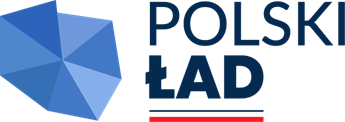 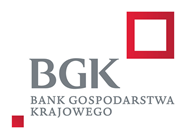 wykaz robót budowlanychWykonawca:……………………………………………………………………………………(pełna nazwa/firma, adres)Wykaz zamówień wykonanych w okresie ostatnich 5 lat przed upływem terminu składania ofertPrzystępując do zapytania ofertowego na realizację zadania inwestycyjnego pn.: „Remont pełny ściany wschodniej kościoła pw. Św. Andrzeja Boboli w Miliczu”, przedkładam wykaz zamówień zgodnie z zapisami przedmiotowego zapytania ofertowego wraz z podaniem wartości, daty i miejsca wykonania oraz określeniem podmiotów na rzecz których roboty zostały wykonane oraz załączam dowody określające, czy te zadania zostały wykonane należycie, 
w szczególności informacje o tym czy roboty zostały wykonane zgodnie 
z przepisami prawa budowlanego i prawidłowo ukończone, przy czym dowodami, 
o których mowa są referencje bądź inne dokumenty wystawione przez podmiot, na rzecz którego roboty były wykonane, a jeżeli z uzasadnionej przyczyny o obiektywnym charakterze wykonawca nie jest w stanie uzyskać tych dokumentów – inne dokumenty..................................................................................(data, pieczęć i podpis Wykonawcy 
lub Pełnomocnika)Lp.Rodzaj zrealizowanych robót Wartość robót 
[w zł brutto]Daty wykonaniazamówieniaZamawiający(nazwa podmiotu, 
na rzecz którego roboty te zostały wykonane)1Roboty polegające na przebudowie lub remoncie obiektu zabytkowego o konstrukcji drewnianej, objętego wpisem do rejestru zabytków wraz z dokumentem potwierdzającym, że roboty zostały odebrane przez Wojewódzkiego Konserwatora Zabytków 2Roboty polegające na przebudowie lub remoncie obiektu zabytkowego o konstrukcji drewnianej, objętego wpisem do rejestru zabytków wraz z dokumentem potwierdzającym, że roboty zostały odebrane przez Wojewódzkiego Konserwatora Zabytków.3Roboty polegające na przebudowie lub remoncie obiektu zabytkowego o konstrukcji drewnianej, objętego wpisem do rejestru zabytków wraz z dokumentem potwierdzającym, że roboty zostały odebrane przez Wojewódzkiego Konserwatora Zabytków.